Holiday 							Teacher PTO / SDD  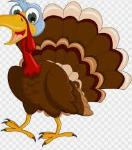 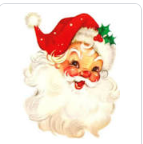 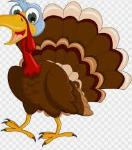 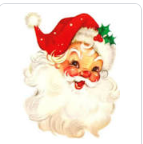 First Day of Six Weeks Professional Development Last Day of Six Weeks / ½ day staff development Lake Granbury Academy Lake Granbury Academy Lake Granbury Academy 2020-2021 School Calendar2020-2021 School Calendar2020-2021 School Calendar